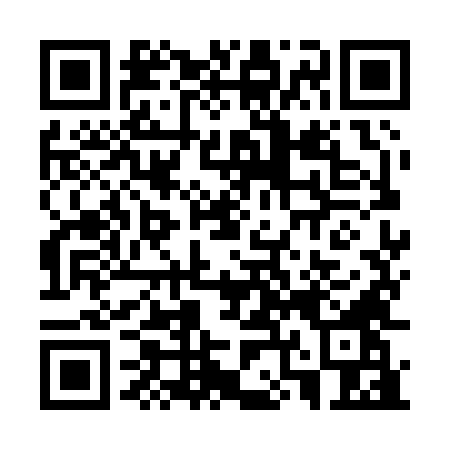 Ramadan times for Rutherford, AustraliaMon 11 Mar 2024 - Wed 10 Apr 2024High Latitude Method: NonePrayer Calculation Method: Muslim World LeagueAsar Calculation Method: ShafiPrayer times provided by https://www.salahtimes.comDateDayFajrSuhurSunriseDhuhrAsrIftarMaghribIsha11Mon5:275:276:501:044:357:177:178:3512Tue5:285:286:511:044:357:157:158:3313Wed5:295:296:521:034:347:147:148:3214Thu5:305:306:531:034:337:137:138:3115Fri5:315:316:531:034:327:117:118:2916Sat5:315:316:541:024:327:107:108:2817Sun5:325:326:551:024:317:097:098:2618Mon5:335:336:561:024:307:087:088:2519Tue5:345:346:561:024:297:067:068:2420Wed5:355:356:571:014:297:057:058:2221Thu5:365:366:581:014:287:047:048:2122Fri5:365:366:581:014:277:027:028:2023Sat5:375:376:591:004:267:017:018:1824Sun5:385:387:001:004:257:007:008:1725Mon5:395:397:011:004:246:586:588:1526Tue5:395:397:0112:594:246:576:578:1427Wed5:405:407:0212:594:236:566:568:1328Thu5:415:417:0312:594:226:546:548:1129Fri5:425:427:0312:594:216:536:538:1030Sat5:425:427:0412:584:206:526:528:0931Sun5:435:437:0512:584:196:516:518:081Mon5:445:447:0612:584:186:496:498:062Tue5:445:447:0612:574:176:486:488:053Wed5:455:457:0712:574:166:476:478:044Thu5:465:467:0812:574:166:456:458:025Fri5:475:477:0812:564:156:446:448:016Sat5:475:477:0912:564:146:436:438:007Sun4:484:486:1011:563:135:425:426:598Mon4:494:496:1011:563:125:405:406:579Tue4:494:496:1111:553:115:395:396:5610Wed4:504:506:1211:553:105:385:386:55